DAFTAR PUSTAKABuku:Afandi, Ali, Hukum Waris, Hukum Keluarga, dan Hukum Pembuktian, Jakarta: Rineka Cipta, 2004.Akbar, Ali, Seksualita Ditinjau Dari Hukum Islam, Jakarta: Ghalia Indonesia, 1986. Ali, Zainuddin, Metode Penelitian Hukum, Jakarta: Sinar Grafika, 2016.Aminuddin, dkk, Pendidikan Agama Islam Untuk Perguruan Tinggi Umum, Bogor: Ghalia Indonesia, 1979.C.S.T. Kansil, Pengantar Ilmu Hukum dan Tata Hukum Indonesia, Jakarta: Balai Pustaka, 1989.Djamil, M. Nasir, Anak Bukan Untuk Dihukum, Jakarta: Sinar Grafika, 2013. Fahrudin, Fuad Moh, Masalah Anak dalam Hukum islam dan hukum positif, Jakarta:Pedoman Ilmu jaya, 1991.Gandasubrata, Purwoto S, Perkembangan Teknologi Reproduksi Baru dan Implikasi Hukumnya, Makalah disampaikan pada seminar sehari “Perkembangan Reproduksi Baru dan Implikasi Hukumnya, Jakarta: ISWI, 1989.Gosita, Arif, Masalah perlindungan Anak, Jakarta: Sinar Grafika, 1992.Grafika, Redaksi Sinar, Undang-Undang Kesejahteraan Anak, Jakarta: Sinar Grafika, 1997.Hadikusuma, Hilman, Hukum Perkawinan Adat, Bandung: Alumni, 1989.Hadjon, dkk, Philipus M, Pengantar Hukum Administrasi Indonesia, Yogyakarta: Gajah Mada University Press, 2011.Ibrahim, Jhony, Teori dan Metodologi Penelitian Hukum Normatif, Malang: Banyumedia Publishing, 2006.Kartohadiprodjo, Soediman, Pengantar Tata Hukum di Indonesia, Jakarta: Ghalia Indonesia, 1984.Marsaid, Perlindungan Hukum Anak Pidana Dalam Perspektif Hukum Islam (Maqasid Asy-Syari’ah), Palembang: NoerFikri, 2015.Mertokusumo, Sudikno, Bayi Tabung Ditinjau dari Hukum, Yogyakarta: Makalah Pada Seminar Bayi Tabung, FK-UGM, 1986.Moeloek, Faried A, Etika dan Hukum Teknik Reproduksi Buatan, Bandung: Kuliah Umum Temu Ilmiah I Fertilitas Endokrinologi Reproduksi, 2002.Muchsin, Perlindungan dan Kepastian Hukum bagi Investor di Indonesia, Surakarta: Magister IImu Hukum Program Pascasarjana Universitas Sebelas Maret, 2003.Muhammad, Abdulkadir, Hukum Perdata Indonesia, Bandung: PT. Citra Aditya Bakti, 2004.Prodjodikoro, Prof. Dr. R. Wirjono, Hukum Waris di Indonesia, Bandung: Sumur bandung, 1980.Rahardjo, Satjipto, Ilmu Hukum, Bandung: Citra Aditya Bakti, 1996.R.A. Koesnan, Susunan Pidana dalam Negara Sosialis Indonesia, Bandung: Sumur, 2005.Nunung Rodliyah, Hukum Waris, Bandar Lampung: Zam-Zam Tower, 2017. R Subekti, Pokok-pokok hukum perdata, Jakarta: PT. Intermasa, 1987.R Subekti, Pokok-pokok hukum perdata, Jakarta : Intermasa, 2005.Salim H.S, Bayi Tabung Tinjauan Aspek Hukum, cetakan I, Jakarta: Sinar Grafika, 1993.Salim dan Erlis, Penerapan Teori Hukum Pada Penelitian Disertasi dan Tesis, Jakarta:RajaGrafindo Persada, 2014.Suparni, Niniek, Kitab Undang-Undang Hukum Perdata (KUH Perdata), Jakarta: Rineka Cipta, 2013.Soekanto, Soerjono, Intisari Hukum Keluarga, Bandung: Offset Alumni, 1980. Soetiono, Rule of Law, Surakarta: Disertasi S2 Fakultas Hukum Universitas SebelasMaret, 2004.Soimin, Soedharyo, Hukum Orang dan Keluarga, Prespektif Hukum Perdata Barat/BW, Hukum Islam, dan Hukum Adat, Edisi Revisi, Jakarta: Sinar Grafika, 2004.Thalib, Sajuti, Hukum Kekeluargaan Indonesia, Jakarta: Universitas Indonesia, 1974.Thamrin, H. Husni, Aspek Hukum Bayi Tabung dan Sewa Rahim, Yogyakarta: Aswaja Pressindo, 2014.Thamrin, H. Husni, Aspek Hukum Bayi Tabung dan Sewa Rahim: Perspektif Hukum Perdata dan Hukum Islam, Yogyakarta: Aswaja Pressindo, 2014.Tjitrosudibio, Subekti, Kitab Undang-Undang Hukum Perdata, Jakarta: PT. Pradnya Paramita, 2002.Utsman, Sabian, Dasar-Dasar Sosiologi Hukum Makna Dialog Antara Hukum dan Masyarakat, Yogyakarta: Pustaka Pelajar, 2009.Zuhdi, Masjfuk, Pengantar Hukum Syariah cet. I, Jakarta: Masagung, 1937.Komariah, Hukum Perdata Edisi Revisi, Malang: UMM Press, 2013.Jurnal:Akbar, Aidil, “Gambaran Faktor Penyebab Infertilitas Pria Di Indonesia”, Jurnal Pandu Husada, 2, no. 1, (2020): 66-74.https://doi.org/10.30.30596/jph.vi2443Faried, Femmy Silaswaty, “Optimalisasi Perlindungan Anak Melalui Penetapan Kebiri”, Jurnal Serambi Hukum, 11 no. 1, (2017):41-55, https://neliti.com/piblications/164364/optimalisasi-perlindungan-anak-melalui-penetapan-hukuman-kebiriHabib		Kholilulloh,	dkk,	“Inseminasi	Buatan	Dan	Bayi	Tabung	Serta Implementasinya” Jurnal Pendidikan dan Dakwah, 3, no. 1, (2023):152-177,https://www.researchgate.net/publication/369045697_Hukum_Inseminasi_ Buatan_dan_Bayi_Tabung_serta_ImplementasinyaHasanah, Hetty, “ Perlindungan Konsumen dalam Perjanjian Pembiayaan Konsumenatas Kendaraan Bermotor dengan Fidusia” Jurnal Lex Crimen, 5 no. 4, (2016) : 22-23http//jurnal.unikom.ac.id/vol3/perlin dungan.html,2004.Haniyah, “Status Hukum Bayi Tabung”, Jurnal Legisia, 12, no. 1, (2022):1-12. https://journal. unsuri.ac.id/index.php/legisia/article/download/141/140Lendri Sondakh, Hizkiah, “Aspek Hukum Bayi Tabung di Indonesia”, Jurnal Lex Administratum, 3 no. 1, (2015): 3-4http://ejournal.unsrat.ac.id/index.php/administratum/article/viewFile.Rahardjo, Satjipto, “Penyelenggaraan Keadilan dalam Masyarakat yang Sedang Berubah”, Jurnal Masalah Hukum, 1 no. 17, (2018): 74https://siat.ung.ac.id/files/wisuda/2018-1-1-74201-271411191-bab1- 04082018045714.pdfRoswitha Nursanthy, Aji Titin, “THE JURIS”, Jurnal Ilmu Hukum, I no. 2, (2017): 3http://ejurnal.stih-awanglong.ac.id/index.php/jurisSuwito. “Problematika Bayi Tabung dan Alternatif Penyelesaiannya”, The Indonesian Journal of Islamic Family Law, 01 no. 02, (2011): 18http://jurnalfsh.uinsby.ac.id/index.php/alhukum/article/view,Tauratiya, “Tinjauan yuridis terhadap status anak yang lahir dari proses bayi tabung dalam perspektif hukum islam”, Jurnal Fakta Hukum, 1 no. 1, (2022): 27-39.https://www.researchgate.net/publication/368297394_Tinjauan_Yuridis_Te rhadap_Status_Anak_Yang_Lahir_Dari_Proses_Bayi_Tabung_dalam_Pers pektif_Hukum_IslamWasio, Bambang,” Apa dan bagaimana Fertilissi dengan Bantuan”, Jurnal kedokteran YARSI, 13, no. 1, (2005):1-13.https://academicjournal.yarsi.ac.id/index.php/jky/article/download/ 058/650Wiratri, Amorisa, “Menilik Ulang Arti Keluarga Pada Masyarakat Indonesia”,Jurnal Kependudukan Indonesia, 13, no. 1, (2018): 15-26.https://ejournal.kependudukan.lipi.go.id/index.php/jki/article/download/30 5/pdfSkripsi:Nurjannah, “Hukum Islam dan Bayi Tabung (Analisis Hukum Islam Kontemporer)”. Skripsi Fakultas Syariah dan Hukum, Makassar: perpustakaan UIN Alauddin	Makassar,	2017.	https://repositori.uin- alauddin.ac.id/4008/1/NURJANNAH.pdfPutra, Raka primariesta,“Hak Waris Anak Yang Lahir Hasil Bayi Tabung Dengan Sperma Donor Dalam Perspektif Hukum Waris Perdata”, Skripsi Sarjana Hukum, Bandar Lampung: Perpustakaan Universitas Bandar Lampung, 2021.https://Digilib.Unila.Ac.Id/61470/3/3.%20SKRIPSI%20TANPA%20BAB%20PEMBAHASAN%20-%20Rocket%20Digital%20%2844%29.PdfWebsite:Mahkamah, “Hubungan mewarisi perdata, mahkamahagung.go.id , Jakarta Pusat, 2019, https://siper.mahkamahagung.go.id. Diakses Sabtu, pada tanggal 25 Maret pukul 10.00 WIB.Fiyan, “Bayi Tabung Dan Kloning Sebagai Alternatif Baru Kelangsungan Hidup Umat Manusia”, blogspot.com, Jakarta, 2019.http://fiyanthebadboy.blogspot.com/2011/03/ilmu-kesehatan.html. diakses pada 15 Mei pukul 14:50 WIBJudika, Roy, “Bayi Tabung”, academia.edu, Jakarta, 2019.https://www.academia.edu/10171257/Bayi_Tabung. diakses pada 15 Mei pukul 14:35 WIBKaribo, Anto, “terungkap, biaya bayi tabung surya Saputra dan Cynthia lamusu”,fimela.com, Jakarta, 2016.https://www.fimela.com/entertainment/read/2659081/terungkap-biaya- bayi-tabung-surya-saputra-dan-cynthia-lamusu Diakses pada 22 Desember pukul 21:21 WIBMaarif, Syamsul Dwi, “Apa Itu Bayi Tabung Dan Bagaimana Prosesnya Hingga Ibu Hamil?” Tirto.id, Jakarta, 2023.https://tirto.id/apa-itu-bayi-tabung-dan-bagaimana-prosesnya-gMYd. Diakses pada 7 Desember pukul 11:55 WIBMuslimah,	Arrafina, “Apa Itu Bayi Tabung dan Bagaimana Prosesnya?”, popmama.com, Jakarta, 2020.https://www.popmama.com/pregnancy/getting-pregnant/arrafina-muslimah/apa-itu-bayi-tabung-dan-bagaimana-prosesnya.	Diakses	pada tanggal 25 Maret pukul 17:00 WIBOnline, Tim hukum, “ Perlindungan hukum: pengertian,unsur, dan contohnya”,pexels.com, Jakarta, 2023.https://www.hukumonline.com/berita/a/perlindungan-hukum- lt61a8a59ce8062/. Diakses pada 12 Agustus Pukul 13:20 WIBWahyuni,Wila, “Teori-Teori Perlindungan Hukum”, hukumonline.com, Jakarta, 2022.https://www.hukumonline.com/berita/a/teori-perlindungan-hukum-menurut-para-ahli-lt63366cd94dcbc/#/. Diakses pada 28 November Pukul20.18 WIBPerundang-Undangan:Undang-Undang Dasar Negara Republik Indonesia Tahun 1945. Kitab Undang-Undang Hukum Perdata(KUHPerdata).Kitab Undang-Undang Hukum Pidana (KUHPidana). Kompilasi Hukum Islam(KHI).Undang-Undang Nomor 16 Tahun 2019 tentang Perkawinan. Undang-Undang Nomor 4 Tahun 1978 tentang Kesejahteraan Anak. Undang-Undang Nomor 39 Tahun 1999 tentang Hak Asasi Manusia. Undang-Undang Nomor 35 Tahun 2014 tentang Perlidungan Anak. Undang-Undang Nomor 17 Tahun 2023 tentang Kesehatan.Keputusan Kepresiden Republik Indoensia Nomor 36 Tahun 1990 tentang Pengesahan Konvensi tentang Hak-Hak Anak (Convention on The Rights of The Child).Keputusan Menteri Kesehatan Republik Indonesia Nomor: 379/MENKES/INST/VIII/1990 tentang Program Pelayanan Bayi Tabung.Keputusan	Menteri	Kesehatan	Nomor:72/Menkes/Per/Ii/1999	Tentang Penyelenggaraan Teknologi Reproduksi Buatan.DAFTAR RIWAYAT HIDUPNama	: Abbed Rabbo Nur AlamNPM	5120600168Tempat/Tanggal Lahir : Tegal, 26 Oktober 2000 Program Studi	: Ilmu HukumAlamat	: Jl. Brawijaya GG. Kemiri 1 NO.16A Kota Tegal Riwayat Pendidikan:Demikian daftar riwayat hidup ini saya buat dengan sebenarnya.Tegal, Februari 2024 Hormat saya,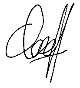 Abbed Rabbo N.ANo.Nama SekolahTahunMasukTahunKeluar1.SD Negeri Tegalsari 4 KotaTegal200820142.SMP Pondok Modern SelamatKendal201420173.SMA Negeri 3 Kota Tegal201720204.Universitas Pancasakti Tegal20202024